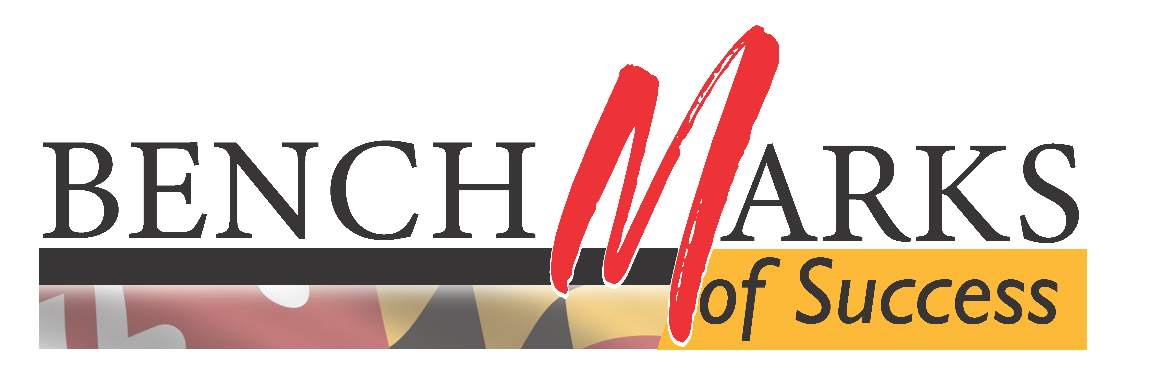 NewsletterData Analysis2022General InformationThe Benchmarks of Success Communications Committee released 10 newsletters in 2022:Unique Open RateThe “Unique Open Rate” is a count of how many distinct viewers opened the newsletter at least once. The chart below compares the Unique Open Rate for the newsletter for each of the 10 issues released during 2022:The average Unique Open Rate for the 10 issues released during 2022 was 25%.Total RecipientsThe newsletter is distributed to email addresses using the GovDelivery platform. The following table displays the total number of recipients the newsletter was emailed to for each of the ten newsletters issued during 2022.The chart below shows the average number of recipients the newsletter has been emailed to each year between 2018 and 2022. Featured TopicsIn most cases, the Communications Committee identifies a feature topic for newsletter issues, and align articles and success stories with the theme. Below is an inventory of the topics featured, by month, for the run of the newsletter.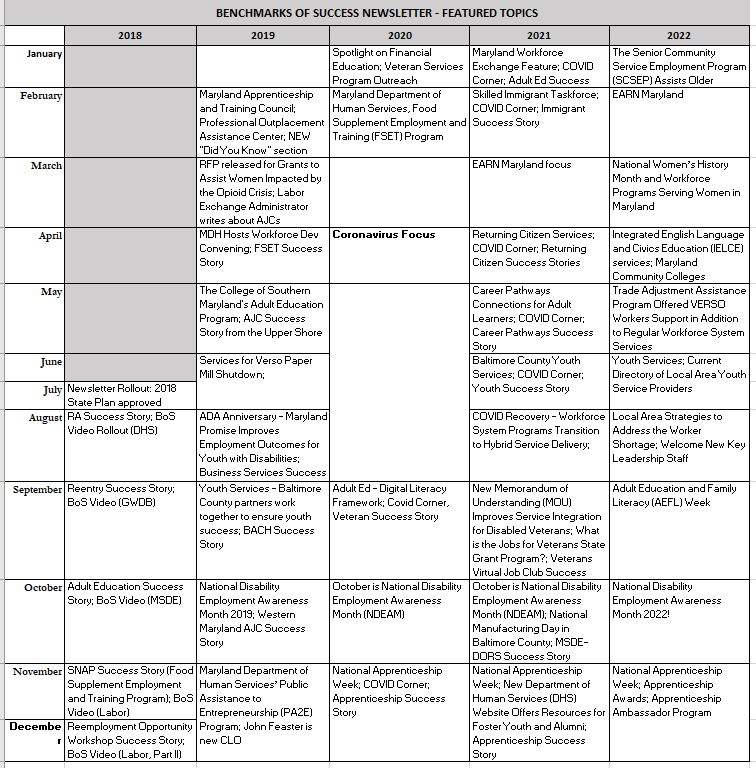 We compared the Unique Open Rates for repeated feature topics over the run of the newsletter to identify any patterns in reader interests.  The highest Unique Open Rate across all issues was 48% for Issue #18, but since this Issue focused on informing workforce staff regarding pandemic-related closures, it was not a repeat topic. Nine topical areas have been featured more than once. They are ranked as follows:Adult Education – 29%Veterans – 29%Reemployment Services – 26%Apprenticeship – 24%Department of Human Services Programs – 23%Services for the Disabled (DORS) – 22%Returning Citizens – 22%Youth – 22%EARN Maryland – 15%A full breakdown of topics appears in the Appendix. AppendixBreakdown of Unique Open Rates by TopicIssue NumberRelease DateIssue NumberRelease Date#321/25#37 7/5#332/22#388/30#343/29#399/29#354/26#4010/25#365/31#4112/13Focus TopicIssue #Publication DatesUnique Open RateApprenticeship28/21/201832%Apprenticeship72/21/201930%Apprenticeship2112/3/202015%Apprenticeship4112/13/2219%Avg.Avg.Avg.24%Focus TopicIssue #Publication DatesUnique Open RateReturning Citizens39/19/201832%Returning Citizens254/23/202112%Avg.Avg.Avg.22%Focus TopicIssue #Publication DatesUnique Open RateVeterans161/16/201831%Veterans299/20/202126%Avg.Avg.Avg.29%Focus TopicIssue #Publication DatesUnique Open RateReemployment Services612/21/201826%Reemployment Services116/20/201929%Reemployment Services288/23/202130%Reemployment Services365/31/202217%Reemployment Services388/30/2218%Avg.Avg.Avg.26%Focus TopicIssue #Publication DatesUnique Open RateAdult Education410/19/201829%Adult Education199/29/202037%Adult Education266/3/202133%Adult Education354/26/202215%Adult Education399/29/2232%Avg.Avg.Avg.29%Focus TopicIssue #Publication DatesUnique Open RateEARN Maryland243/24/202113%EARN Maryland332/22/202217%EARN MarylandAvg.Avg.Avg.15%Focus TopicIssue #Publication DatesUnique Open RateDepartment of Human Services Programs511/20/201825%Department of Human Services Programs94/22/201915%Department of Human Services Programs1512/5/201924%Department of Human Services Programs172/27/202027%Avg.Avg.Avg.23%Focus TopicIssue #Publication DatesUnique Open RateEmployment Services for Individuals with Disabilities128/1/201930%Employment Services for Individuals with Disabilities1411/1/201926%Employment Services for Individuals with Disabilities2010/22/202013%Employment Services for Individuals with Disabilities3010/26/20219%Employment Services for Individuals with Disabilities4010/25/2231%Avg.Avg.Avg.22%Focus TopicIssue #Publication DatesUnique Open RateYouth128/1/201930%Youth139/24/201930%Youth318/6/202110%Youth377/5/2217%Avg.Avg.Avg.22%Focus TopicIssue #Publication DatesUnique Open RateSenior Community Services Employment Program321/25/202233%Avg.Avg.Avg.33%Focus TopicIssue #Publication DatesUnique Open RateWomen’s History Month 333/29/202234%Avg.Avg.Avg.34%